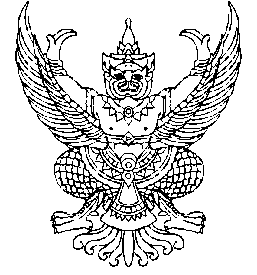 ที่ มท 0810.7/ว 	                                                กรมส่งเสริมการปกครองท้องถิ่น							       ถนนนครราชสีมา เขตดุสิต กทม. 10300						      มิถุนายน  2566เรื่อง  ขอประชาสัมพันธ์หนังสืออิเล็กทรอนิกส์ (e-Book) องค์กรปกครองส่วนท้องถิ่นที่มีผลการปฏิบัติงาน    	ดีเด่น ประจำปี พ.ศ. 2565เรียน  ผู้ว่าราชการจังหวัด ทุกจังหวัดอ้างถึง  หนังสือกรมส่งเสริมการปกครองท้องถิ่น ที่ มท 0810.7/ว 2979 ลงวันที่ 22 กันยายน 2565  	 		ตามที่ กรมส่งเสริมการปกครองท้องถิ่นได้คัดเลือกองค์กรปกครองส่วนท้องถิ่นที่มี
ผลการปฏิบัติงานดีเด่น ประจำปี พ.ศ. 2565 จำนวน 9 ด้าน ได้แก่ ด้านการศึกษา ด้านสาธารณสุข 
ด้านสิ่งแวดล้อม ด้านส่งเสริมศาสนา ศิลปะ วัฒนธรรมและภูมิปัญญาท้องถิ่น ด้านการพัฒนาและส่งเสริมเศรษฐกิจท้องถิ่น ด้านการป้องกันและบรรเทาสาธารณภัย ด้านการพัฒนาและส่งเสริมคุณภาพชีวิตผู้สูงอายุ ด้านการส่งเสริมการมีส่วนร่วมของประชาชน และด้านการบริหารจัดการช่วยเหลือประชาชน โดยมีองค์กรปกครองส่วนท้องถิ่นที่ได้รับคัดเลือกรวมทั้งสิ้นจำนวน 299 แห่ง นั้น 			กรมส่งเสริมการปกครองท้องถิ่นได้จัดทำหนังสืออิเล็กทรอนิกส์ (e-Book) เผยแพร่ผลงานองค์กรปกครองส่วนท้องถิ่นที่มีผลการปฏิบัติงานดีเด่น ประจำปี พ.ศ. 2565. เพื่อเป็นการส่งเสริมการพัฒนาท้องถิ่นให้เกิดความยั่งยืน โดยมีองค์กรปกครองส่วนท้องถิ่นต้นแบบสำหรับการต่อยอดและเป็นต้นแบบ
ในการพัฒนาท้องถิ่นขององค์กรปกครองส่วนท้องถิ่นอื่น ตลอดจนเป็นการสร้างความเชื่อมั่นให้กับประชาชน
ในพื้นที่ในการเข้ามามีส่วนร่วมในการพัฒนาท้องถิ่น.ในการนี้ ขอความร่วมมือจังหวัดแจ้งประชาสัมพันธ์
ให้สำนักงานส่งเสริมการปกครองท้องถิ่นจังหวัดและองค์กรปกครองส่วนท้องถิ่นในพื้นที่ทราบ เพื่อใช้เป็นประโยชน์ในการปฏิบัติราชการต่อไป โดยสามารถสืบค้นได้ทางเว็บไซต์กรมส่งเสริมการปกครองท้องถิ่น www.dla.go.th.เมนูหนังสืออิเล็กทรอนิกส์ รายละเอียดปรากฏตาม QR Code ท้ายหนังสือฉบับนี้		จึงเรียนมาเพื่อโปรดพิจารณา 						ขอแสดงความนับถือ                                                    อธิบดีกรมส่งเสริมการปกครองท้องถิ่น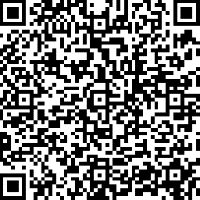 กองพัฒนาและส่งเสริมการบริหารงานท้องถิ่นกลุ่มงานส่งเสริมการบริหารกิจการบ้านเมืองที่ดีท้องถิ่นโทร. 0 2241 9000 ต่อ 2312, 2322 ไปรษณีย์อิเล็กทรอนิกส์ saraban@dla.go.th